			Walkathon 2018 Pledge Sheet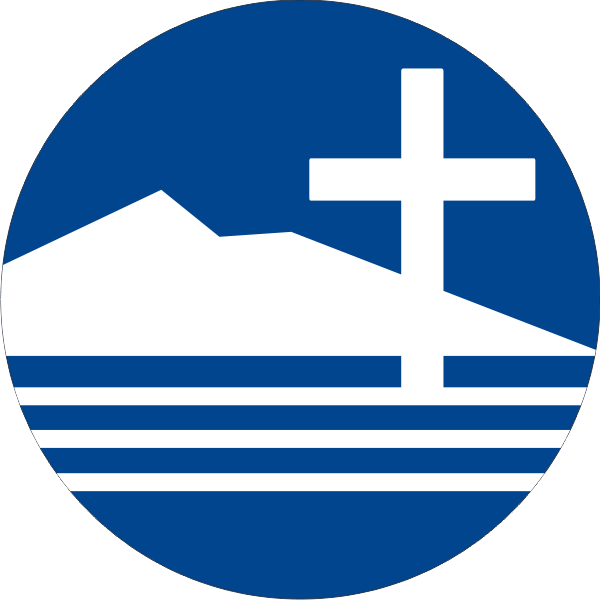 St. James & St. Ann's School Annual Walkathon: Friday, April 27th, 20182767 Townline Rd. Abbotsford, BC V2T 5E1 . (604) 852-1788Pledge Total $:		___________________Sponsor’s Full NameSponsor’s Full Address(Complete mailing address & phone number is required for tax receipt)Phone NumberPledge Amount $Paid✓